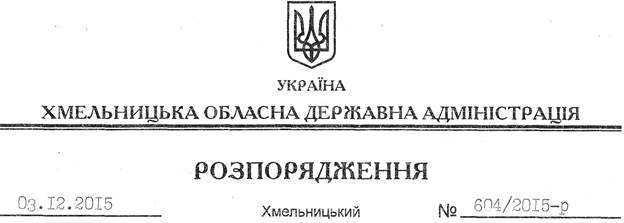 На підставі статті 6 Закону України “Про місцеві державні адміністрації”, пункту 4 Положення про порядок передачі об’єктів права державної власності, затвердженого постановою Кабінету Міністрів України від 21.09.1998 № 1482, враховуючи лист Державного архіву області від 25.11.2015 № 01.01-13/2015/764, з метою реалізації державної політики щодо відновлення, збереження та вшанування національної пам’яті про боротьбу та борців за незалежність України у ХХ столітті:1. Управлінню інформаційної діяльності та комунікацій з громадськістю облдержадміністрації передати в установленому порядку 9 кольорових плакатів з матеріалами виставки “Українська повстанська армія: історія нескорених” Державному архіву області для організації виставкової роботи.2. Контроль за виконанням цього розпорядження покласти на заступника голови обласної державної адміністрації відповідно до розподілу обов’язків.Голова адміністрації 							          М.ЗагороднийПро передачу матеріалів виставки “Українська повстанська армія: історія нескорених”